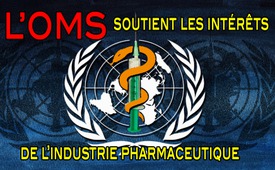 L'OMS soutient les intérêts de l'industrie pharmaceutique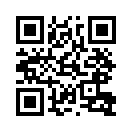 Le vaccin HPV est censé protéger contre les papillomavirus humains HPV 16 et HPV 18 qu’on peut retrouver dans le cancer du col de l’utérus. Au Japon, on a recensé 2 945 effets secondaires suite à des vaccinations HPV.Le vaccin HPV est censé protéger contre les papillomavirus humains HPV 16 et HPV 18 qu’on peut retrouver dans le cancer du col de l’utérus. Au Japon, on a recensé 2 945 effets secondaires suite à des vaccinations HPV. Suite à cela, le Ministère de la santé japonais a retiré sa recommandation officielle pour ce vaccin. 
Les spécialistes de la vaccination de l’OMS ont critiqué cette décision qui d’après eux ne présentait que de faibles preuves et qui cause des dégâts car elle provoque une baisse de la demande de ce vaccin. 
Une information de YAKUGAY, une union de médecins renommés au Japon, a révélé que 11 des 15 spécialistes de la vaccination de l’OMS avaient une lien financier avec le fabriquant de ce vaccin. Au regard de cela, l’OMS soutient visiblement les intérêts de l’industrie pharmaceutique au lieu de prendre au sérieux les effets secondaires des vaccins.de ns.Sources:www.impfkritik.de/pressespiegel/2017021602.htmlCela pourrait aussi vous intéresser:#OMS - www.kla.tv/OMS

#Vaccination-fr - oui ou non ? Faits et arrière-plans - www.kla.tv/Vaccination-fr

#Cancer - www.kla.tv/Cancer

#IndustriePharmaceutique - pharmaceutique - www.kla.tv/IndustriePharmaceutiqueKla.TV – Des nouvelles alternatives... libres – indépendantes – non censurées...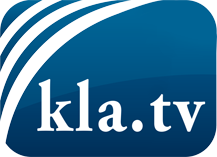 ce que les médias ne devraient pas dissimuler...peu entendu, du peuple pour le peuple...des informations régulières sur www.kla.tv/frÇa vaut la peine de rester avec nous! Vous pouvez vous abonner gratuitement à notre newsletter: www.kla.tv/abo-frAvis de sécurité:Les contre voix sont malheureusement de plus en plus censurées et réprimées. Tant que nous ne nous orientons pas en fonction des intérêts et des idéologies de la système presse, nous devons toujours nous attendre à ce que des prétextes soient recherchés pour bloquer ou supprimer Kla.TV.Alors mettez-vous dès aujourd’hui en réseau en dehors d’internet!
Cliquez ici: www.kla.tv/vernetzung&lang=frLicence:    Licence Creative Commons avec attribution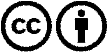 Il est permis de diffuser et d’utiliser notre matériel avec l’attribution! Toutefois, le matériel ne peut pas être utilisé hors contexte.
Cependant pour les institutions financées avec la redevance audio-visuelle, ceci n’est autorisé qu’avec notre accord. Des infractions peuvent entraîner des poursuites.